Электронное обучение ГБПОУ КК БИТТУчебная дисциплина: ОГСЭ.03 Иностранный язык группа №22Преподаватель: Чиненова В.Г.Срок выполнения:  с 06.05.2020 по 08.05.2020Адрес электронной почты: valiya181@gmail.com Задание 1Запишите в тетради название текста «House». Внимательно прочитайте текст и выпишите все незнакомые слова в тетрадь. Запишите их перевод на русский язык. 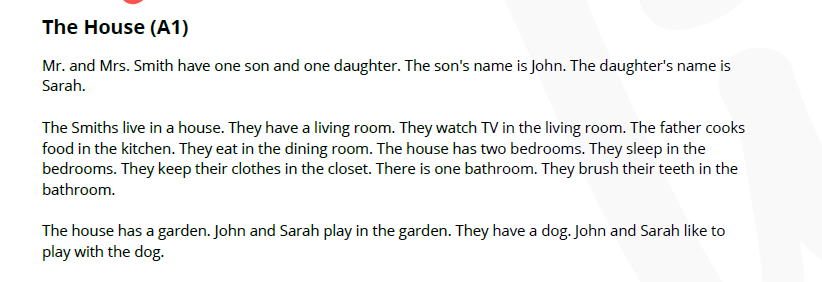 Задание 2Письменно в тетради ответьте на следующие вопросы по тексту:How many children do Mr. and Mrs. Smith have?Who cooks in the kitchen?Where does the family eat?How many bedrooms are in the house?What do John and Sarah do in the garden?Сделайте фото работы и отправьте на электронную почту преподавателя.